Go to Zoomschool.com                                        name _________________________________ hour ____under SCIENCE/BIOLOGY click Earth,Click Continental DriftHow thick are the tectonic plates? _________________Look at the plate animation.  How many million years ago were most of the plate on the bottom of the Earth? _____________Draw an arrow to the plate that you live on…..what is it’s name? 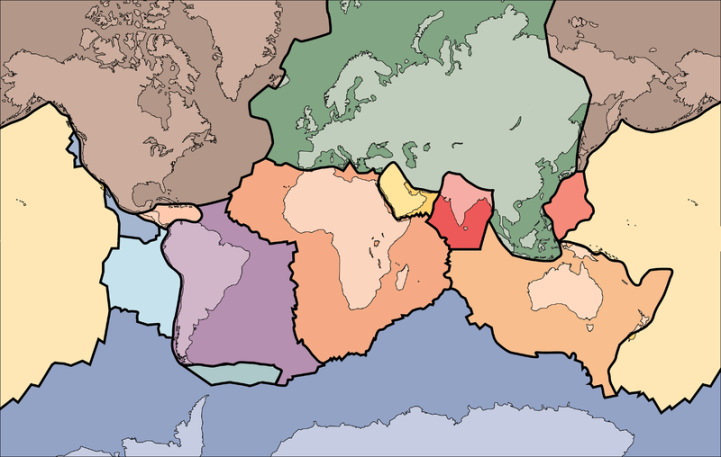 Read about the theory of plate tectonics.  Where do most volcanoes and earthquakes occur on the Earth and Why??? _____________________________________________________________________________________________________________________________________________________________What are the three types of plate movement?                                              b.                                             c. BRIEFLY Describe all three movements and include a simple drawing of them: When two plates separate in the ocean, describe what happens. __________________________________________________________________________________________________________________Describe what happens when an oceanic plate and a continental plate collide. _______________________________________________________________________________________How about two ocean plates? __________________________________________________________And two continental plates? ____________________________________________________________At lateral movement, What is the name of the plate boundary? ___________________________What scientist first proposed the theory of Continental Drift? _______________________ How long ago were the continents connected? ____________________________ Watch the animation of Pangaea splitting apart.  Which major country of the world was an island 65 mya? _______________Go to Youtube.com, search: GeoDharmaYT.  Watch the 1:14 minute video.  What happens to cooler rock in the mantle? ____________________________________Describe what happened to the ocean plate? ____________________________________________________________________________________________________________________________Now search ‘Himalayan Collision’, watch the :13 second animation.Which county is colliding with Asia?______________________________________________Then search ‘Mountain Building Animation’, watch the :17 second animation.  When did India first touch Asia? _____________________________________Does the continental crust (India) sink and melt? ___________________Search “how a seismograph works”.  watch the 1:05 minute clip. What modern device do most scientist use today? ____________________________________Search ‘Earth 100 million years from now’.  Watch the 3:19 movie.  What are the two small plates directly south of the North American Plate? _____________________________,  ________________________________What will happen between Africa and Europe in 100 million years? _______________________________________________________________________